Publicado en Barcelona el 28/11/2022 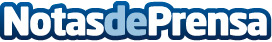 El "efecto careta" y por qué se aparenta tener más edad, según marcas como Medik8, Perricone MD y AmbariHay determinadas zonas del rostro que, por prisa, despiste o pereza, no se tratan como se debería y se produce lo que se denomina efecto careta, que refleja mayores signos de la edadDatos de contacto:Patricia Alonso93 697 1730Nota de prensa publicada en: https://www.notasdeprensa.es/el-efecto-careta-y-por-que-se-aparenta-tener Categorias: Consumo Belleza http://www.notasdeprensa.es